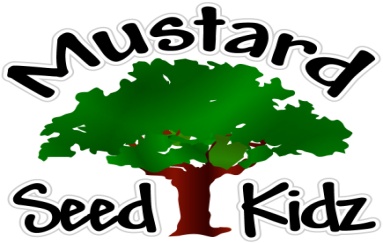 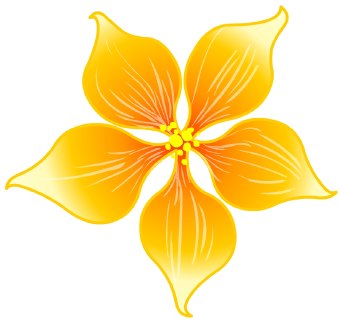 March 5th-9th BreakfastMondayTuesdayTuesdayWednesdayThursdayFridayBreakfastRice CrispyFruit CocktailMilk Fruit Cereal BarApplesauceMilk Fruit Cereal BarApplesauceMilkKix Cereal PeachesMilkBanana MuffinBanana SlicesMilkCheeriosPeachesMilkLunchChicken NuggetsMashed PotatoesPearsMilkChicken NuggetsMashed PotatoesPearsMilkHot Dog on a BunFrench FriesPineapple MilkChicken & Rice Casserole  Broccoli Fruit CocktailMilk BBQ Chicken SandwichSalad w/RanchPeachesMilk Ham and Cheese WrapCarrotsTropical FruitMilkSnackGoldfish w/CeleryTortilla ChipsSalsaTortilla ChipsSalsaCheese &CrackersChex MixRaisinsChocolate Chip BreadMilk